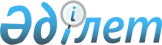 Об установлении границ некоторых сел Байзакского районаПостановление акимата Байзакского района Жамбылской области от 27 марта 2019 года № 145 и решение Байзакского районного маслихата Жамбылской области от 27 марта 2019 года № 43-6. Зарегистрировано Департаментом юстиции Жамбылской области 4 апреля 2019 года № 4180
      Примечание РЦПИ.

      В тексте документа сохранена пунктуация и орфография оригинала.
      В соответствии с пунктом 5 статьи 108 Земельного кодекса Республики Казахстан от 20 июня 2003 года, статьями 6, 31 Закона Республики Казахстан от 23 января 2001 года "О местном государственном управлении и самоуправлении в Республике Казахстан", Байзакский районный акимат ПОСТАНОВЛЯЕТ и Байзакский районный маслихат РЕШИЛ:
      1. Установить:
      1) границу села Сарыбарак Темирбекского сельского округа общей площадью 69,37 гектар и протяженностью 4967,47 метра согласно приложению 1;
      2) границу села Тегистык Темирбекского сельского округа общей площадью 144,34 гектар и протяженностью 4982,76 метра согласно приложению 2;
      3) границу села Шахан Темирбекского сельского округа общей площадью 77,22 гектар и протяженностью 4837,98 метра согласно приложению 3;
      4) границу села Торегелды Жанатурмысского сельского округа общей площадью 3,22 гектар и протяженностью 830,37 метра согласно приложению 4;
      5) границу разъезда Кайнар Жанатурмысского сельского округа общей площадью 9,75 гектар и протяженностью 1310,24 метра согласно приложению 5;
      6) границу села Акжар Туймекентского сельского округа общей площадью 120,40 гектар и протяженностью 5377,10 метра согласно приложению 6;
      7) границу села Кенес Коптерекского сельского округа общей площадью 268,72 гектар и протяженностью 7230,84 метра согласно приложению 7;
      8) границу села Мадимар Ынтымакского сельского округа общей площадью 222,61 гектар и протяженностью 7174,02 метра согласно приложению 8;
      9) границу села Карасу Суханбаевского сельского округа общей площадью 85,85 гектар и протяженностью 2048,63 метра согласно приложению 9;
      10) границу станции Ушбулак Ботамойнакского сельского округа общей площадью 9,68 гектар и протяженностью 1745,58 метра согласно приложению 10.
      2. Контроль за исполнением нормативного правового акта возложить на постоянную комиссию Байзакского районного маслихата по вопросам территориального экономического развития, финансов, бюджета, административного территориальной структуре, защиты прав человека и рассмотрение проектов договоров закупов участков земли.
      3. Настоящий нормативный правовой акт вступает в силу со дня государственной регистрации в органах юстиции и вводится в действие по истечении десяти календарных дней после дня его первого официального опубликования. ЭКСПЛИКАЦИЯ по установлению границ села Сарыбарак Темирбекского сельского округа Байзакского района Жамбылской области
      продолжение таблицы: ЭКСПЛИКАЦИЯ по установлению границ села Тегистык Темирбекского сельского округа Байзакского района Жамбылской области
      продолжение таблицы: ЭКСПЛИКАЦИЯ по установлению границ села Шахан Темирбекского сельского округа Байзакского района Жамбылской области
      продолжение таблицы: ЭКСПЛИКАЦИЯ по установлению границ села Торегелды Жанатурмысского сельского округа Байзакского района Жамбылской области
      продолжение таблицы: ЭКСПЛИКАЦИЯ по установлению границ разъезда Кайнар Жанатурмысского сельского округа Байзакского района Жамбылской области
      продолжение таблицы: ЭКСПЛИКАЦИЯ по установлению границ села Акжар Туймекентского сельского округа Байзакского района Жамбылской области
      продолжение таблицы: ЭКСПЛИКАЦИЯ по установлению границ села Кенес Коптерекского сельского округа Байзакского района Жамбылской области
      продолжение таблицы: ЭКСПЛИКАЦИЯ по установлению границ села Мадимар Ынтымакского сельского округа Байзакского района Жамбылской области
      продолжение таблицы: ЭКСПЛИКАЦИЯ по установлению границ села Карасу Суханбаевского сельского округа Байзакского района Жамбылской области
      продолжение таблицы: ЭКСПЛИКАЦИЯ по установлению границ станции Ушбулак Ботамойнакского сельского округа Байзакского района Жамбылской области
      продолжение таблицы:
					© 2012. РГП на ПХВ «Институт законодательства и правовой информации Республики Казахстан» Министерства юстиции Республики Казахстан
				
      Аким района 

Р. Рахманбердиев

      Председатель сессии районного маслихата 

А. Укибаев

      Секретарь районного маслихата 

Н. Тлепов
Приложение 1
к постановлению акимата
Байзакского района
от "27" марта 2019 года №145
и решению Байзакского
районного маслихата
от "27" марта 2019 года №43-6
№ 
Наименование
Учетный квартал
Общая площадь гектар
В том числе
В том числе
В том числе
В том числе
В том числе
В том числе
В том числе
В том числе
№ 
Наименование
Учетный квартал
Общая площадь гектар
пашня
в том числе орошаемая
многолетние насаждения
сенокос
пастбище
в том числе улучшенные
в том числе обводненные
Всего сельскохозяйственных угодий
1
2
3
4
5
6
7
8
9
10
11
12
1
Земли Темирбекского сельского округа
06-087-009
322,0
76
76
3
126
126
205
в том числе:
село Сарыбарак
009
69,37
17
17
8,37
8,37
25,37
2
Земли Темирбекского сельского округа после установления границ
322,0
76
76
3
126
126
205
в том числе
в том числе
в том числе
под дорогами
под постройками
прочие земли
115
2
44
115
2Приложение 2
к постановлению акимата
Байзакского района
от "27" марта 2019 года №145
и решению Байзакского
районного маслихата
от "27" марта 2019 года №43-6
№ 
Наименование
Учетный квартал
Общая площадь гектар
В том числе
В том числе
В том числе
В том числе
В том числе
В том числе
В том числе
В том числе
№ 
Наименование
Учетный квартал
Общая площадь гектар
пашня
в том числе орошаемая
многолетние насаждения
сенокос
пастбище
в том числе улучшенные
в том числе обводненные
Всего сельскохозяйственных угодий
1
2
3
4
5
6
7
8
9
10
11
12
1
Земли Темирбекского сельского округа
06-087-008
322,0
76
76
3
126
126
205
в том числе:
село Тегистык
008
144,34
36
36
72,34
72,34
108,34
2
Земли Темирбекского сельского округа после установления границ
322,0
76
76
3
126
126
205
в том числе
в том числе
в том числе
под дорогами
под постройками
прочие земли
115
2
36
115
2Приложение 3
к постановлению акимата
Байзакского района
от "27" марта 2019 года №145
и решению Байзакского
районного маслихата
от "27" марта 2019 года №43-6
№ 
Наименование
Учетный квартал
Общая площадь гектар
В том числе
В том числе
В том числе
В том числе
В том числе
В том числе
В том числе
В том числе
№ 
Наименование
Учетный квартал
Общая площадь гектар
пашня
в том числе орошаемая
многолетние насаждения
сенокос
пастбище
в том числе улучшенные
в том числе обводненные
Всего сельскохозяйственных угодий
1
2
3
4
5
6
7
8
9
10
11
12
1
Земли Темирбекского сельского округа
06-087-010
322,0
76
76
3
126
126
205
в том числе:
село Шахан
010
77,22
23
20
3
19,22
19,22
42,22
2
Земли Темирбекского сельского округа после установления границ
322,0
76
76
3
126
126
205
в том числе
в том числе
в том числе
под дорогами
под постройками
прочие земли
115
2
35
115
2Приложение 4
к постановлению акимата
Байзакского района
от "27" марта 2019 года №145
и решению Байзакского
районного маслихата
от "27" марта 2019 года №43-6
№ 
Наименование
Учетный квартал
Общая площадь гектар
В том числе
В том числе
В том числе
В том числе
В том числе
В том числе
В том числе
В том числе
№ 
Наименование
Учетный квартал
Общая площадь гектар
пашня
в том числе орошаемая
многолетние насаждения
сенокос
пастбище
в том числе улучшенные
в том числе обводненные
Всего сельскохозяйст венных угодий
1
2
3
4
5
6
7
8
9
10
11
12
1
Земли Жанатурмысского сельского округа
06-087-090
1131,0
348
9
9
780
780
1137
в том числе:
село Торегелды
090
3,22
2,2
2,2
0,6
2
Земли Жанатурмысского сельского округа после установления границ
1131,0
348
9
9
780
780
1137
в том числе
в том числе
в том числе
под дорогами
под постройками
прочие земли
134
7
22
0,42
134
7
22Приложение 5
к постановлению акимата
Байзакского района
от "27" марта 2019 года №145
и решению Байзакского
районного маслихата
от "27" марта 2019 года №43-6
№ 
Наименование
Учетный квартал
Общая площадь гектар
В том числе
В том числе
В том числе
В том числе
В том числе
В том числе
В том числе
В том числе
№ 
Наименование
Учетный квартал
Общая площадь гектар
пашня
в том числе орошаемая
многолетние насаждения
сенокос
пастбище
в том числе улучшенные
в том числе обводненные
Всего сельскохозяйственных угодий
1
2
3
4
5
6
7
8
9
10
11
12
1
Земли Жанатурмысского сельского округа
06-087-080
1131,0
348
9
9
780
780
1137
в том числе:
разъезд Кайнар
080
9,75
4,0
4,0
1,0
2
Земли Жанатурмысского сельского округа после установления границ
1131,0
348
9
9
780
780
1137
в том числе
в том числе
в том числе
под дорогами
под постройками
прочие земли
134
7
22
0,5
3,75
134
7
22Приложение 6
к постановлению акимата
Байзакского района
от "27" марта 2019 года №145
и решению Байзакского районного маслихата
от "27" марта 2019 года №43-6
№ 
Наименование
Учетный квартал
Общая площадь гектар
В том числе
В том числе
В том числе
В том числе
В том числе
В том числе
В том числе
В том числе
№ 
Наименование
Учетный квартал
Общая площадь гектар
пашня
в том числе орошаемая
многолетние насаждения
сенокос
пастбище
в том числе улучшенные
в том числе обводненные
Всего сельскохозяйственных угодий
1
2
3
4
5
6
7
8
9
10
11
12
1
Земли Туймекентского сельского округа
06-087-054
2556,0
184
22
1911
1911
2117
в том числе:
село Акжар
054
120,40
50,4
6
56,4
2
Земли Туймекентского сельского округа после установления границ
2556,0
184
22
1911
1911
2117
в том числе
в том числе
в том числе
под дорогами
под постройками
прочие земли
306
31
102
56
8
306
31
102Приложение 7
к постановлению акимата
Байзакского района
от "27" марта 2019 года №145
и решению Байзакского
районного маслихата
от "27" марта 2019 года №43-6
№ 
Наименование
Учетный квартал
Общая площадь гектар
В том числе
В том числе
В том числе
В том числе
В том числе
В том числе
В том числе
В том числе
№ 
Наименование
Учетный квартал
Общая площадь гектар
пашня
в том числе орошаемая
многолетние насаждения
сенокос
пастбище
в том числе улучшенные
в том числе обводненные
Всего сельскохозяйственных угодий
1
2
3
4
5
6
7
8
9
10
11
12
1
Земли Коптерекского сельского округа
06-087-006
3555,0
80
5
3321
3321
3406
в том числе:
село Кенес
006
268,72
80
5
34,72
34,72
119,72
2
Земли Коптерекского сельского округа после установления границ
3555,0
80
5
3321
3321
3406
в том числе
в том числе
в том числе
под дорогами
под постройками
прочие земли
86
63
86
63
86
63Приложение 8
к постановлению акимата
Байзакского района
от "27" марта 2019 года №145
и решению Байзакского
районного маслихата
от "27" марта 2019 года №43-6
№ 
Наименование
Учетный квартал
Общая площадь гектар
В том числе
В том числе
В том числе
В том числе
В том числе
В том числе
В том числе
В том числе
№ 
Наименование
Учетный квартал
Общая площадь гектар
пашня
в том числе орошаемая
многолетние насаждения
сенокос
пастбище
в том числе улучшенные
в том числе обводненные
Всего сельскохозяйственных угодий
1
2
3
4
5
6
7
8
9
10
11
12
1
Земли Ынтымакского сельского округа
06-087-037
1626,0
543
8
944
944
1495
в том числе:
село Мадимар
037
222,61
83,61
8
91,61
2
Земли Ынтымакского сельского округа после установления границ
1626,0
543
8
944
944
1495
в том числе
в том числе
в том числе
37
9
85
37
9
85
37
9
85Приложение 9
к постановлению акимата
Байзакского района
от "27" марта 2019 года №145
и решению Байзакского
районного маслихата
от "27" марта 2019 года №43-6
№ 
Наименование
Учетный квартал
Общая площадь гектар
В том числе
В том числе
В том числе
В том числе
В том числе
В том числе
В том числе
В том числе
№ 
Наименование
Учетный квартал
Общая площадь гектар
пашня
в том числе орошаемая
многолетние насаждения
сенокос
пастбище
в том числе улучшенные
в том числе обводненные
Всего сельскохозяйственных угодий
1
2
3
4
5
6
7
8
9
10
11
12
1
Земли Суханбаевского сельского округа
06-087-061
1669,0
91
8
1339
1339
1438
в том числе:
село Карасу
061
85,85
24
2
26
2
Земли Суханбаевского сельского округа после установления границ
1669,0
91
8
1339
1339
1438
в том числе:
в том числе:
в том числе:
под дорогами
под постройками
прочие земли
132
7
92
39
5
15,85
132
7
92Приложение 10
к постановлению акимата
Байзакского района
от "27" марта 2019 года №145
и решению Байзакского
районного маслихата
от "27" марта 2019 года №43-6
№ 
Наименование
Учетный квартал
Общая площадь гектар
В том числе
В том числе
В том числе
В том числе
В том числе
В том числе
В том числе
В том числе
№ 
Наименование
Учетный квартал
Общая площадь гектар
пашня
в том числе орошаемая
многолетние насаждения
сенокос
пастбище
в том числе улучшенные
в том числе обводненные
Всего сельскохозяйственных угодий
1
2
3
4
5
6
7
8
9
10
11
12
1
Земли Ботамойнакского сельского округа
06-087-087
2498,0
106
8
1993
1993
2107
в том числе:
станция Ушбулак
087
9,68
2
2
2
Земли Ботамойнакского сельского округа после установления границ
2498,0
106
8
1993
1993
2107
в том числе
в том числе
в том числе
366
25
2
5,68
366
25